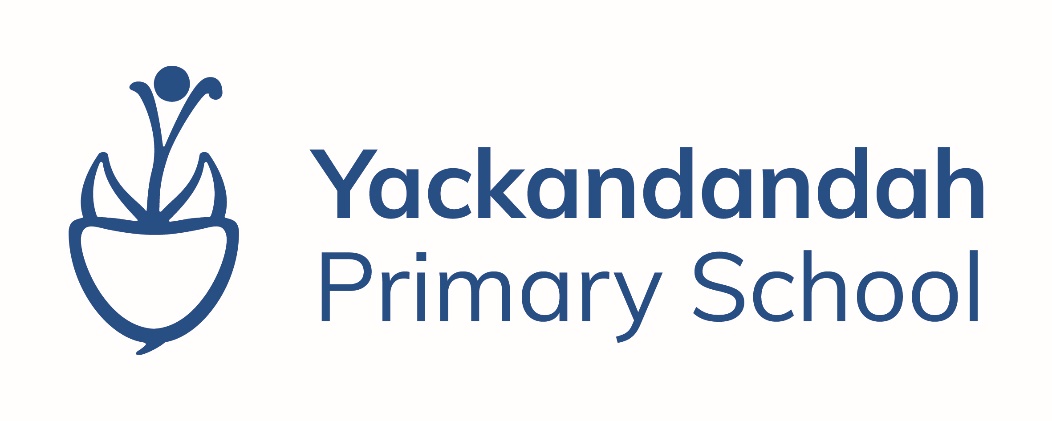 DIGITAL LeARNING 
(Internet, social media and digital devices)PurposeTo ensure that all students and members of our school community understand:our commitment to providing students with the opportunity to benefit from digital technologies to support and enhance learning and development at school including [our 1-to-1 personal device program or insert other appropriate programs as relevant to your school]expected student behaviour when using digital technologies including the internet, social media, and digital devices (including computers, laptops, tablets)the school’s commitment to promoting safe, responsible and discerning use of digital technologies, and educating students on appropriate responses to any dangers or threats to wellbeing that they may encounter when using the internet and digital technologiesour school’s policies and procedures for responding to inappropriate student behaviour on digital technologies and the internetthe various Department policies on digital learning, including social media, that our school follows and implements when using digital technologyour school prioritises the safety of students whilst they are using digital technologiesScopeThis policy applies to all students and staff at Yackandandah Primary School.Staff use of technology is also governed by the following Department policies:Acceptable Use Policy for ICT Resources Cybersafety and Responsible Use of Digital TechnologiesDigital Learning in Schools and Social Media Use to Support Student Learning.Staff, volunteers and school councillors also need to adhere to codes of conduct relevant to their respective roles. These codes include:Yackandandah Primary School Child safety Code of Conduct The Victorian Teaching Profession Code of Conduct (teaching staff)Code of Conduct for Victorian Sector Employees (staff) Code of Conduct for Directors of Victorian Public Entities (school councillors)DefinitionsFor the purpose of this policy, “digital technologies” are defined as digital devices, tools, applications and systems that students and teachers use for learning and teaching; this includes Department-provided software and locally sourced devices, tools and systems. PolicyVision for digital learning at our schoolThe use of digital technologies is a mandated component of the Victorian Curriculum F-10.Safe and appropriate use of digital technologies, including the internet, apps, computers and tablets, can provide students with rich opportunities to support learning and development in a range of ways. Through increased access to digital technologies, students can benefit from learning that is interactive, collaborative, personalised, engaging and transformative. Digital technologies enable our students to interact with and create high quality content, resources and tools. It also enables personalised learning tailored to students’ particular needs and interests and transforms assessment, reporting and feedback, driving new forms of collaboration and communication.Yackandandah Primary School believes that the use of digital technologies at school allows the development of valuable skills and knowledge and prepares students to thrive in our globalised and inter-connected world. Our school’s vision is to empower students to use digital technologies safely and appropriately to reach their personal best and fully equip them to contribute positively to society as happy, healthy young adults. Personal Devices at Yackandandah Primary School At Yackandandah Primary School learning is supplemented with the use of iPads and notebook computers. Students in Yrs. 5&6 co-contribute to the costs of a notebook computer for their exclusive use over the two years. The costs are outlined in the Parent Payments Policy, Students in Yrs. 5-6 are expected to bring their devices to school fully charged each morning.  Please note that our school does not have insurance to cover accidental damage to students’ devices, and parents/carers are encouraged to consider obtaining their own insurance for their child’s device.  Yackandandah Primary School has in place arrangements to support families who may be experiencing long or short-term hardship to access devices for schoolwork. Safe and appropriate use of digital technologiesDigital technologies, if not used appropriately, may present risks to users’ safety or wellbeing. At Yackandandah Primary School, we are committed to educating all students to use digital technologies in ways that respect the dignity of ourselves and others and promote full flourishing for all, equipping students with the skills and knowledge to navigate the digital world. At Yackandandah Primary School, we:use online sites and digital tools that support students’ learning, and focus our use of digital technologies on being learning-centreduse digital technologies in the classroom for specific purpose with targeted educational or developmental aimssupervise and support students using digital technologies for their schoolworkeffectively and responsively address any issues or incidents that have the potential to impact on the wellbeing of our studentshave programs in place to educate our students to be safe, responsible and discerning users of digital technologies, including use of e-smart learning materialseducate our students about digital issues such as privacy, intellectual property and copyright, and the importance of maintaining their own privacy and security onlineactively educate and remind students of School’s values and expected student behaviour, including online behaviourshave an Acceptable Use Agreement outlining the expectations of students when using digital technologies for their schoolworkuse clear protocols and procedures to protect students working in online spaces, which includes reviewing the safety and appropriateness of online tools and communities and removing offensive content at the earliest opportunityeducate our students on appropriate responses to any dangers or threats to wellbeing that they may encounter when using the internet and other digital technologiesprovide a filtered internet service at school to block access to inappropriate contentrefer suspected illegal online acts to the relevant law enforcement authority for investigationsupport parents and carers to understand the safe and responsible use of digital technologies and the strategies that can be implemented at home through information sessionsDistribution of school owned devices to students and personal student use of digital technologies at school will only be permitted where students and their parents/carers have completed a signed Acceptable Use Agreement.It is the responsibility of all students to protect their own password and not divulge it to another person. If a student or staff member knows or suspects an account has been used by another person, the account holder must notify their classroom teacher immediately.All messages created, sent or retrieved on the school’s network are the property of the school. The school reserves the right to access and monitor all messages and files on the computer system, as necessary and appropriate. Communications including text and images may be required to be disclosed to law enforcement and other third parties without the consent of the sender.Social media use Our school follows the Department’s policy on Social Media Use to Support Learning to ensure social media is used safely and appropriately in student learning and to ensure appropriate parent notification occurs or, where required, consent is sought. Where the student activity is visible to the public, it requires consent.In accordance with the Department’s policy on social media, staff will not ‘friend’ or ‘follow’ a student on a personal social media account, or accept a ‘friend’ request from a student using a personal social media account unless it is objectively appropriate, for example where the student is also a family member of the staff. If a staff member of our school becomes aware that a student at the school is ‘following’ them on a personal social media account, Department policy requires the staff member to ask the student to ‘unfollow’ them, and to notify the school and/or parent or carer if the student does not do so.Student behavioural expectations When using digital technologies, students are expected to behave in a way that is consistent with Yackandandah Primary School’s Student Wellbeing and Engagement policy, and Bullying Prevention policy.When a student acts in breach of the behaviour standards of our school community (including cyberbullying, using digital technologies to harass, threaten or intimidate, or viewing/posting/sharing of inappropriate or unlawful content), Yackandandah Primary School will institute a staged response, consistent with our student engagement and behaviour policies. Breaches of this policy by students can result in a number of consequences which will depend on the severity of the breach and the context of the situation.  This includes:removal of network access privilegesremoval of email privilegesremoval of internet access privilegesremoval of printing privilegesother consequences as outlined in the school’s Student Wellbeing and Engagement and Bullying Prevention policies.COMMUNICATIONThis policy will be communicated to our school community in the following ways:Available publicly on our school’s website Included in staff induction and child safety training processes Discussed at staff briefings/meetings as requiredIncluded in our staff handbook/manualDiscussed at parent information nights/sessionsIncluded as annual reference in school newsletterMade available in hard copy from school administration upon requestReview CycleThis policy was last updated on July 2023 and is scheduled for review in May 2025ANNEXURE A: Acceptable Use AgreementAcceptable Use AgreementUser AgreementYackandandah Primary School believes the teaching of cybersafe and responsible online behaviour is essential in the lives of students and is best taught in partnership between home and school. 21st century students spend increasing amounts of time online learning and collaborating. To be safe online and to gain the greatest benefit from the opportunities provided through an online environment students need to do the right thing by themselves and others online particularly when no one is watching. Safe and responsible behaviour is explicitly taught at our school and parents/carers are requested to reinforce this behaviour at home.Some online activities are illegal and as such will be reported to police. Part A– The agreement to be signed by the student and parent. When I use technology, both at school and at home I have responsibilities and rules to follow. I agree to: be a safe user whenever and wherever I use that technology. be responsible whenever and wherever I use technology and support others by being respectful in how I talk to and work with them and never write or participate in online bullying. This includes forwarding messages and supporting others in harmful, inappropriate or hurtful online behaviour. report to an adult if I feel unsafe or uncomfortable online or see a friend being unsafe or being made to feel uncomfortable by others.  When at school I agree to: behave in a way outlined in the schools’ Code of Conduct when online or using mobile technology.keep myself and my friends safe by not giving out personal details including full names, telephone numbers, addresses and images and protecting my passworduse the technology at school for learning, use the equipment properly and not interfere with the work or data of another student not bring or download unauthorised programs or filesnot go looking for rude or offensive sitesuse an ‘online name’ and avatar when sharing my work online.remember that the content on the web is someone’s property and ask my teacher / parent to help me get permission if I want to use information or pictures think carefully about what I read on the Internet, question if it is from a reliable source and use the information to help me answer any questions (I should not copy and paste the information as my answer). talk to my teacher or another adult if: I need help onlineI am not sure what I should be doing on the internetI come across sites which are not suitable someone writes something I don’t like, or makes me and my friends feel uncomfortable or asks me to provide information that I know is privateI feel that the welfare of other students at the school are being threatened When I use any electronic device at school I agree to:use it as requested for learning purposes as directed by my teacherbe responsible in my use and not use the device to find, create or send information that might be harmful, inappropriate or hurtful to me or anyone else.When using my mobile device as a camera I will:only take photos and record sound or video when it is part of a class or lessonseek permission from individuals involved PRIOR to taking photos, recording sound or videoing them (including teachers)seek written permission from individuals involved PRIOR to publishing or sending photos, recorded sound or video to anyone else or to any online spacebe respectful in how I talk to and work with others online and never write or participate in online bullyingseek teacher permission before uploading any content to websites, blog etcThis Acceptable Use Policy for Mobile Devices also applies to students during school excursions, camps and extra-curricula activities. I acknowledge and agree to follow these rules. I understand that my access to the Internet and mobile technology at school will be renegotiated if I do not act responsibly.Student Name:...........................……………………………………………..Student Signature:…………………………………………………………….Date………………………………………………………………………………Parent PermissionI agree to allow my child to use the Internet at school. I will contact the school if there is anything here that I do not understand or that concerns me.Parent/Guardian Name……………………………………………………………Parent/Guardian Signature:	………………………………Date:	……………..………………………………………………..